Witam! Przygotowałam dla Was ćwiczenia utrwalające Waszą wiedzę o warzywach i owocach, które są tak cenne dla naszego zdrowia. Właśnie teraz wiosną, kiedy rozpoczął się sezon na młode, świeże warzywa powinniśmy sięgać po nie codziennie. Pyszne, zdrowe, kolorowe – poznajemy świat owoców i warzyw.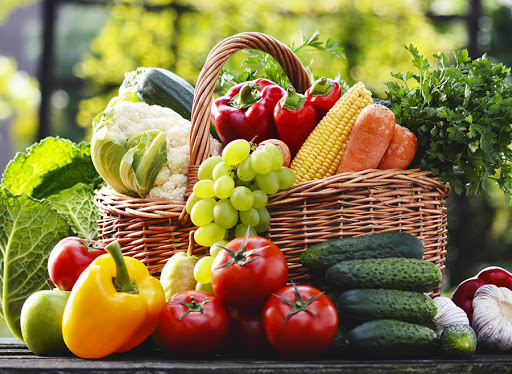 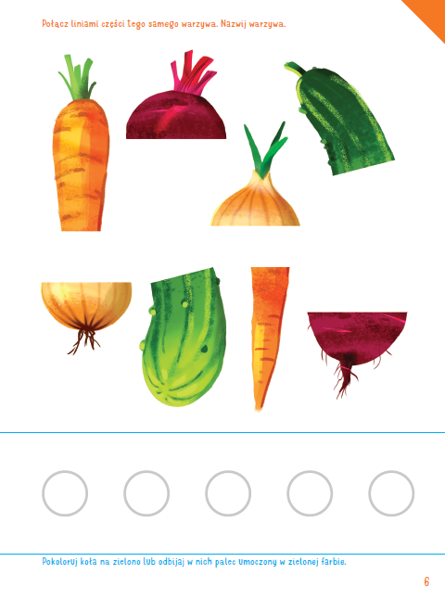 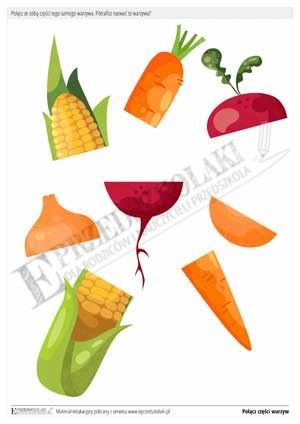 Połącz warzywo z jego cieniem: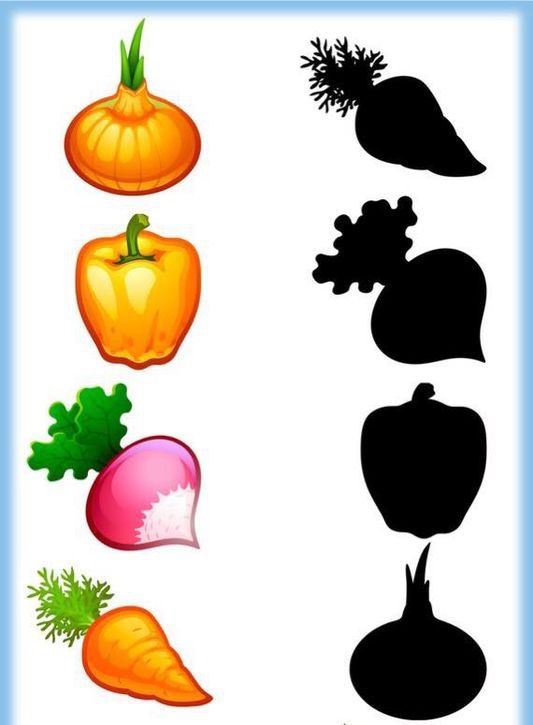 Czy rozpoznasz warzywa i owoce po ich cieniach? Połącz obrazki w pasujące pary.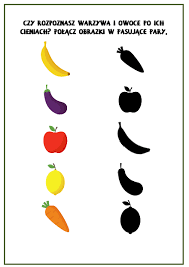 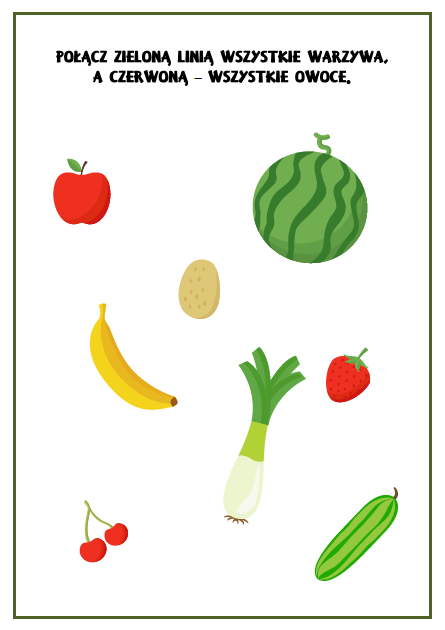 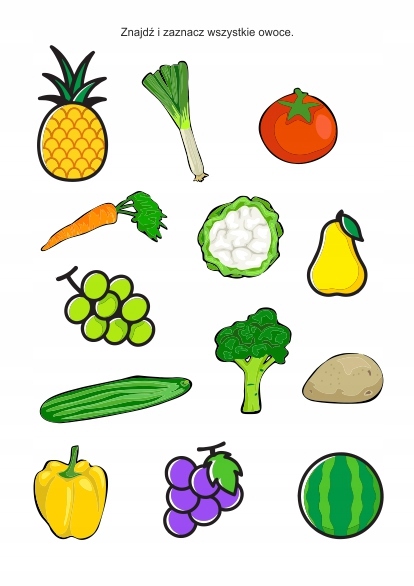 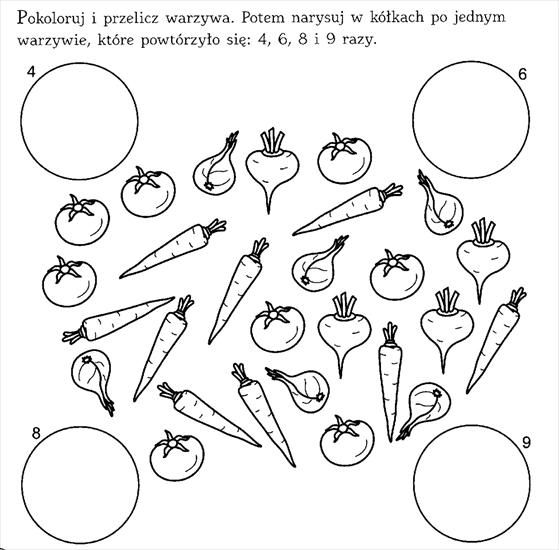 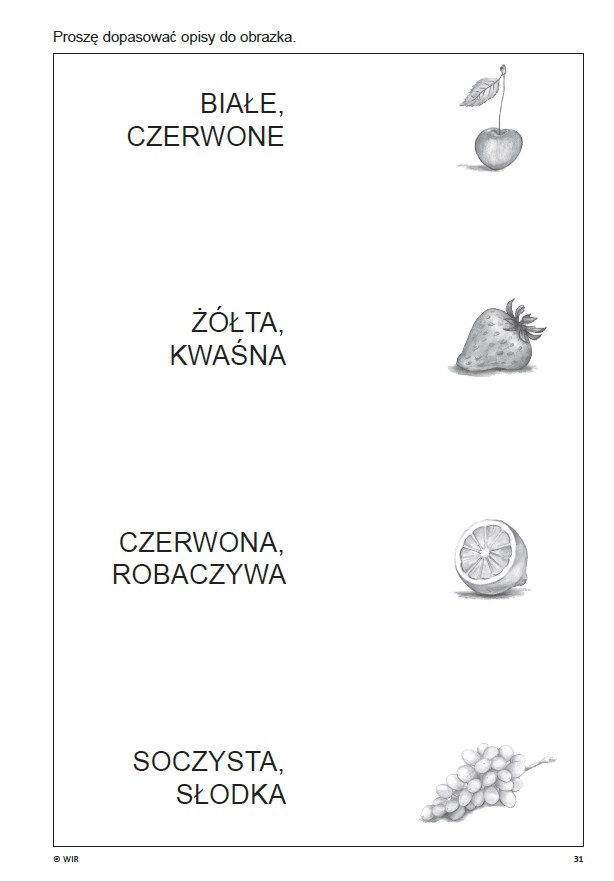 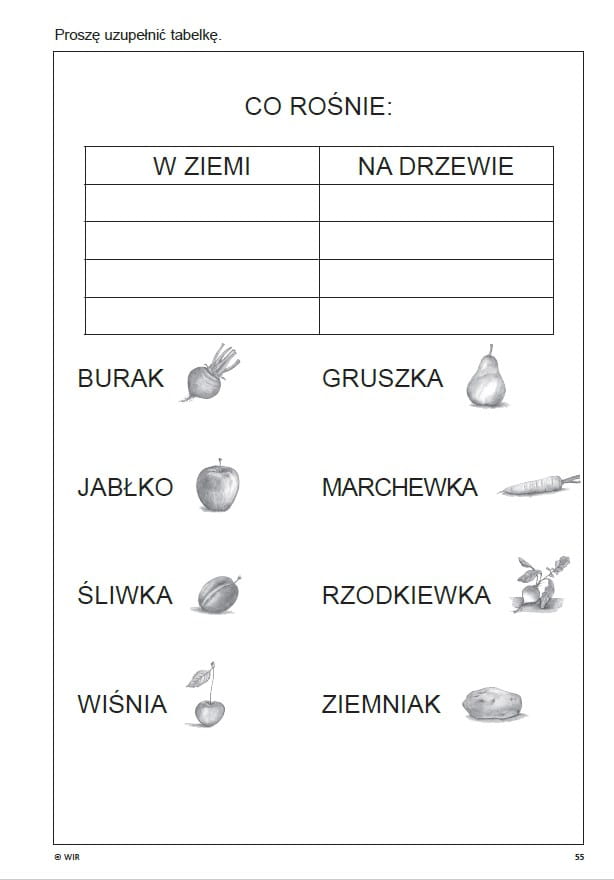 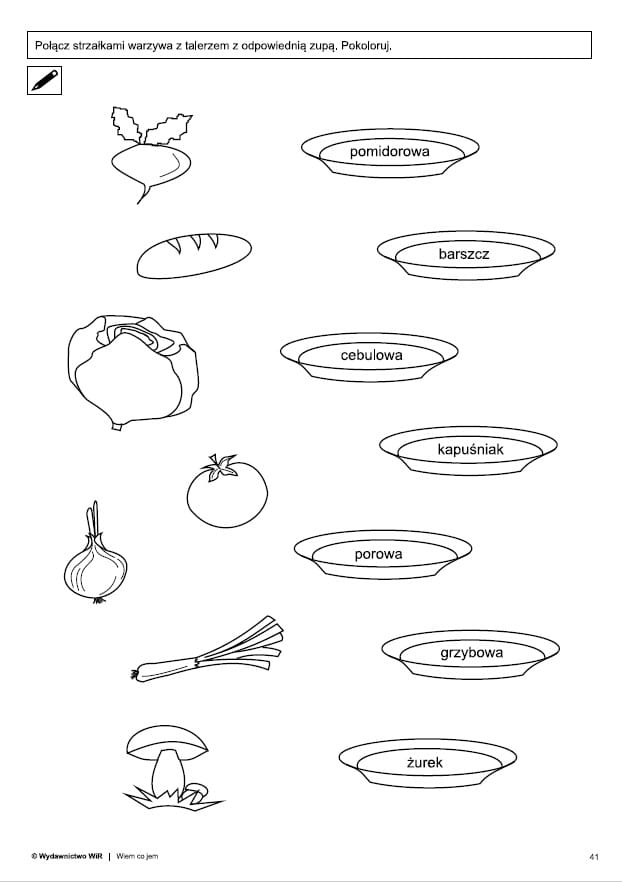 Nazwij warzywa na obrazkach. Spróbuj samodzielnie lub z osobą dorosłą nazwać zupy, które otrzymujemy z tych warzyw. Ozdób garnek, rysując kredkami po szarych liniach.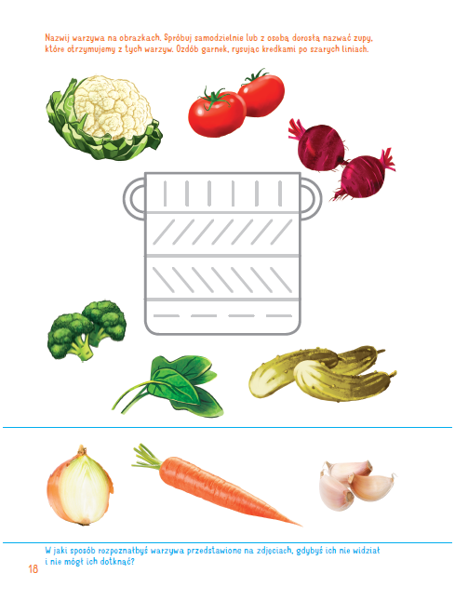 W jaki sposób rozpoznałbyś warzywa przedstawione na zdjęciach, gdybyś ich nie widział i nie mógł ich dotknąć?W ramach zajęć kulinarnych zachęcam, abyście pomogli mamie przygotować pyszną, wiosenną zupę na obiadGospodarstwo domowe p. M. SzotTemat: Dbanie o obuwie. Pranie obuwia sportowego.Zapoznaj się z informacją.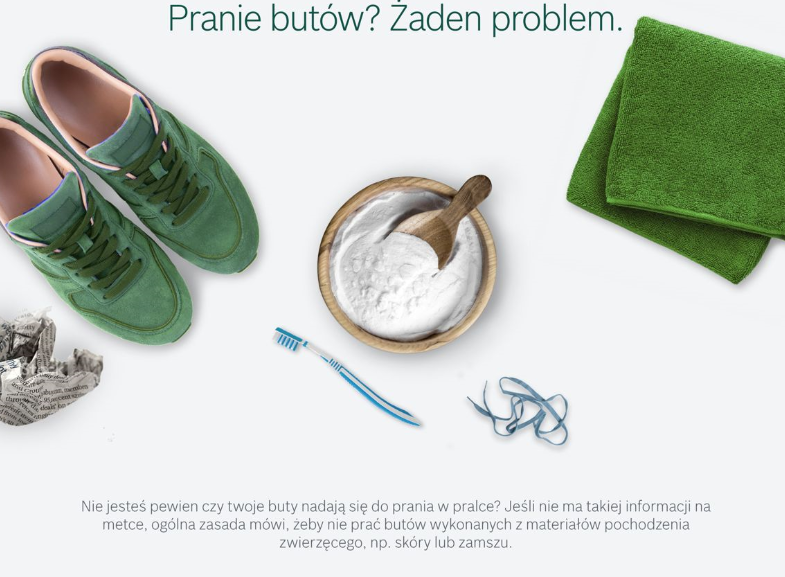 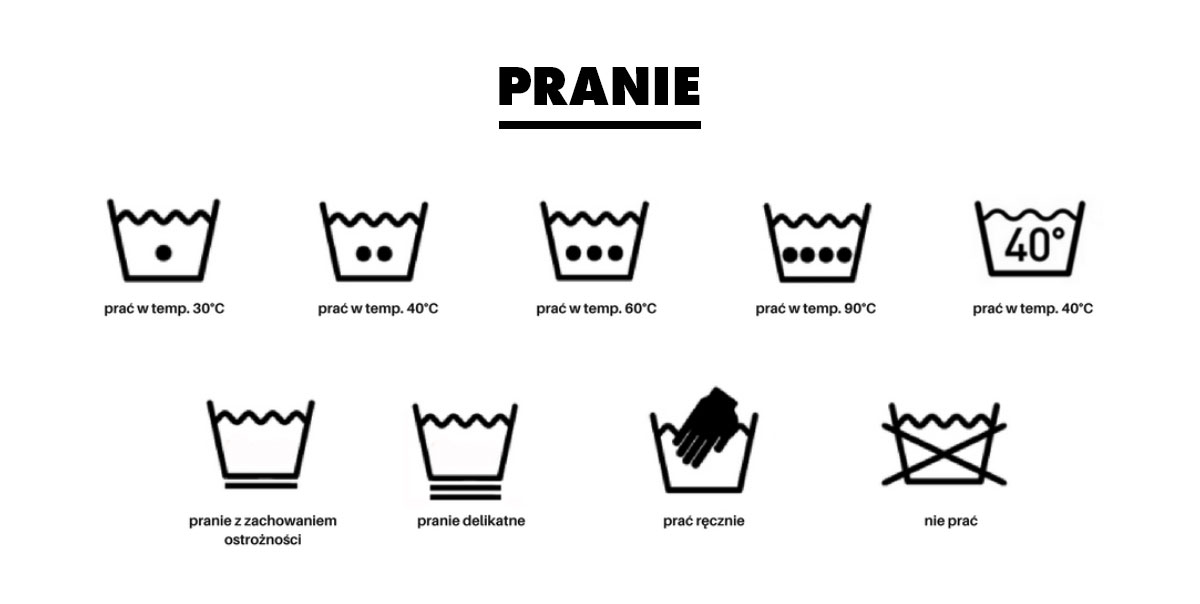 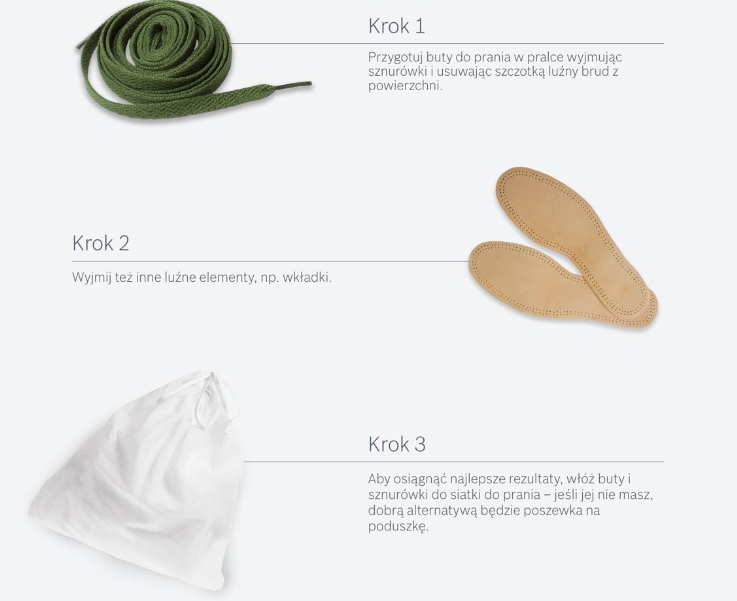 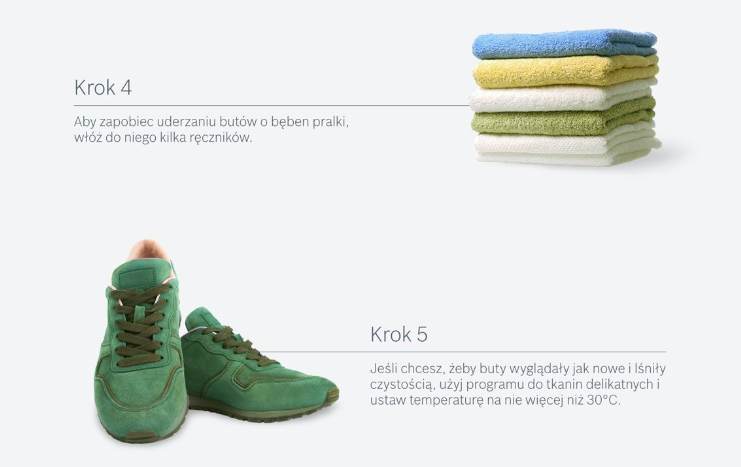 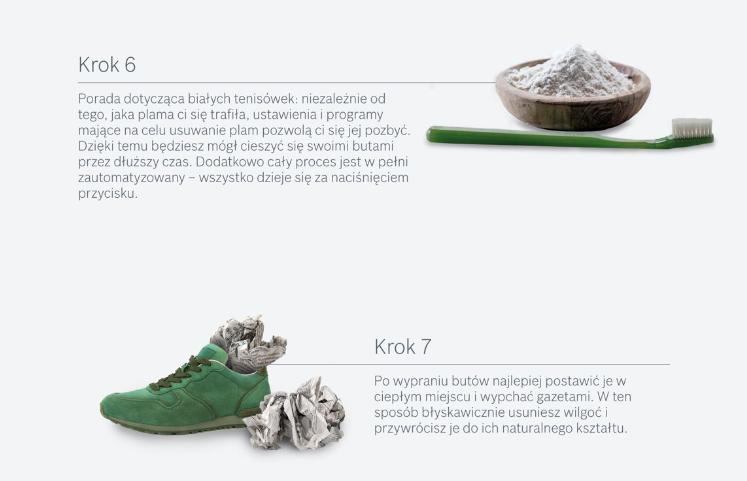 Wykonaj zadanie.Z pomocą rodzica wypierz w pralce Twoje brudne buty sportowe. Jeżeli wykonujesz tą czynność pierwszy raz, najlepiej wybrać, do nauki, starą parę butów.Zorganizuj swój tydzień!Zaplanuj co będziesz robił w ciągu tego tygodnia. Do każdego dnia wpisz lub namaluj co najmniej dwie czynności, które zrobisz poszczególnego dnia. Trzymaj się postanowień i rozpisanego planu.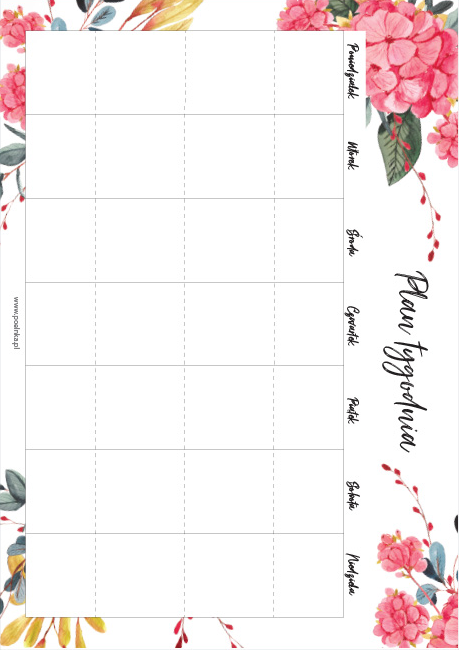 WitamZajęcia rozwijające komunikowanie się/ 11 maja 2020/ p. W. ZajdelRozmowa telefonicznaPrzeczytaj lub poproś o przeczytanie przykładu  rozmowy telefonicznej Oli i Adama:OLA:   CZEŚĆ, ADAM. DOSTAŁAM PSA.ADAM:  TO SUPER!OLA:  ZGADNIJ JEST MAŁY, MA DŁUGĄ SIERŚĆ  I PUSZYSTY OGON.ADAM:  CZY TO YORK? ( CZYTAJ JORK)OLA:  ZGADŁEŚ.ADAM:  A JAK SIĘ WABI?OLA:  TOLA.JEST BARDZO ZABAWNA. CHCESZ ZOBACZYĆ MOJEGO PSA?ADAM:  TAK. MOŻE PÓJDZIEMY RAZEM NA SPACER?Podkreśl  charakterystyczne dla rozmowy określenia.Jakich określeń w tej rozmowie brakuje. Zapisz je.Jak wyglądałaby twoja rozmowa telefoniczna . Przeprowadź ją z  mamą, rodzeństwem .Użyj zwrotów: - DZIEŃ DOBRY-  CZEŚĆ - MÓWI - CZY MOGĘ ROZMAWIAĆ -  DO WIDZENIA –  - DO ZOBACZENIA.Wyszukaj w Internecie rasę York. Czy jego wygląd odpowiada opisowi Oli. Wskaż właściwy fragment . Jakie uczucia towarzyszą osobom mówiącym zdania:- CHCIAŁBYM MIEĆ PSA- MAM PSA- MÓJ PIES JEST SUPER- ZAGINĄŁ PIES- ODNALAZŁEM MOJEGO PSAPrzepisz zdania. Przy każdym zdaniu zaznacz emocje/ rysunkiem.Powodzenia                                                                                                                         Muzyka:Temat:  Muzykoterapia i relaks przy muzyce.Skopiuj w okno przeglądarki temat z e-podręcznika i zapoznaj się z materiałem. Z pomocą rodzica rozwiąż zadania ze strony.https://epodreczniki.pl/a/apteczka-muzyczna/DM4BQ7ln9?fbclid=IwAR3DrkZvAP4cWtiZy6jyEtHx3h6w4wzaq8ERa9dCi-2RwaFAytGZcxi-7b0Pokoloruj rysunek: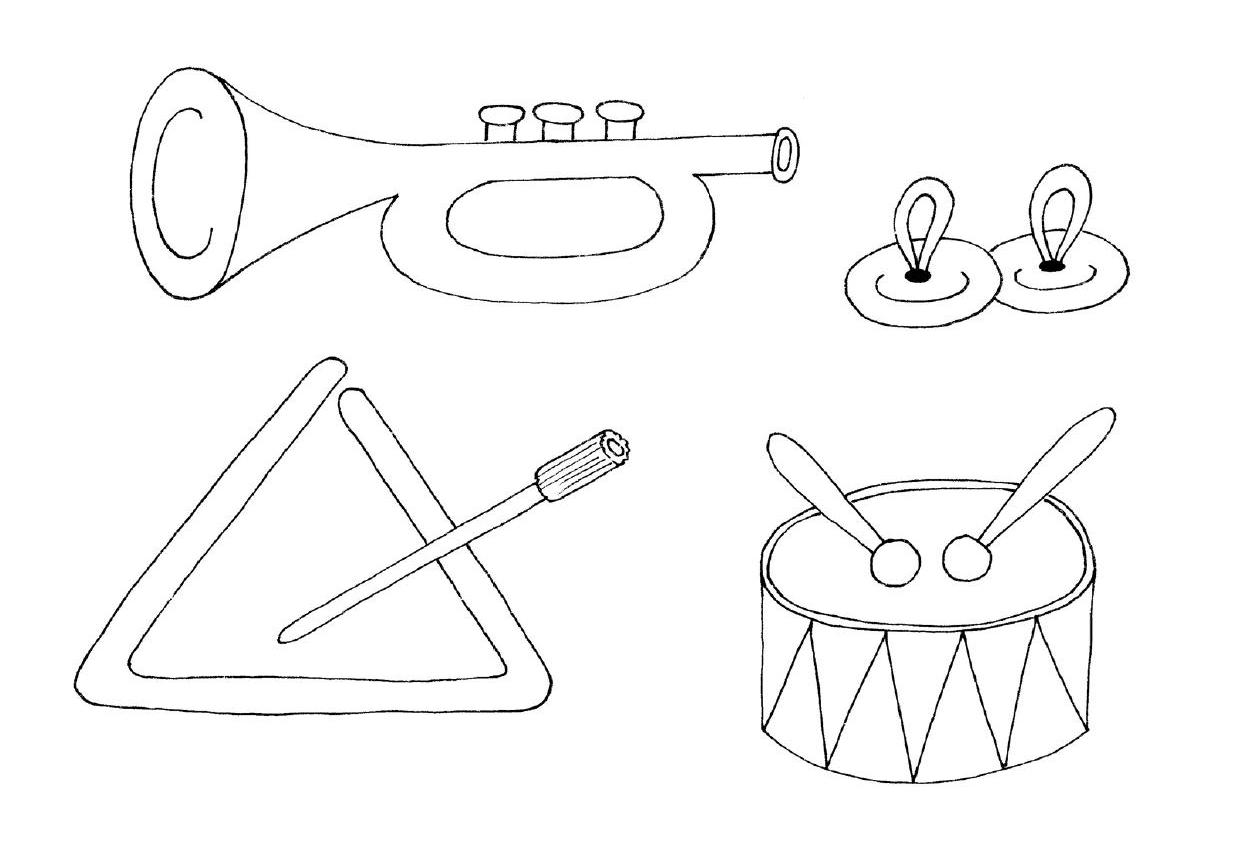 POZDRAWIAMY! 